МИНИСТЕРСТВО КУЛЬТУРЫ МОСКОВСКОЙ ОБЛАСТИАДМИНИСТРАЦИЯ МУНИЦИПАЛЬНОГО ОБРАЗОВАНИЯГОРОДСКОГО ОКРУГА ФРЯЗИНОФЕСТИВАЛЬ-КОНКУРС ДЕТСКИХ ТЕАТРАЛЬНЫХ КОЛЛЕКТИВОВ МОСКОВСКОЙ ОБЛАСТИ«ТЕАТРАЛЬНЫЙ ОЛИМП»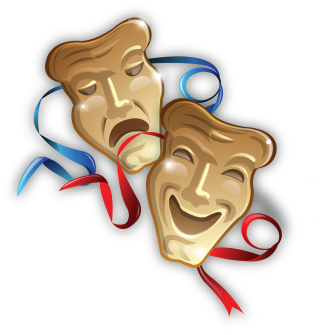 ПОЛОЖЕНИЕ Фрязино2017ТРАДИЦИИ И ИСТОРИЯ Фестиваль-конкурс детских театральных коллективов начал свое  развитие с  2006 года. Цель создания этого творческого проекта: поддержка и развитие детского творчества, художественно-эстетическое и нравственное воспитание подрастающего поколения, повышение художественного уровня репертуара театральных коллективов и актерского  мастерства участников, обмен творческим опытом, расширение и совершенствования организационно-творческих связей между театральными коллективами ДШИ Московской области, содействие профессиональной ориентации молодежи  в области театрального искусства.Первый фестиваль-конкурс проводился как городской открытый фестиваль детских театральных коллективов «Весенняя фантазия». Его учредителями были Отдел культуры городского округа Фрязино и МОУ ДОД «Фрязинская детская школа искусств «Лира». В 2006 году были показаны два драматических спектакля от МОУ ДОД «Фрязинская детская школа искусств «Лира»  («Приключения Буратино» и «Домовёнок Кузя») и музыкальный спектакль МОУ ДОД «Сельская детская школа искусств» пос. Пироговский («Золотой ключик»).В 2007 году количество участников фестиваля расширилось, и было представлено четыре спектакля.  МОУ ДОД «Фрязинская детская школа искусств «Лира» представила два драматических спектакля «Снежная Королева» и «Морозко». Артгруппа «Радуга» гимназии №6 г. Фрязино показала музыкально-сатирическую композицию на французском языке «Le conte du pope et son ouvrier Ballot». Фольклорно-этнографический ансамбль «Веретейка» выступил с этнографической инсценировкой «Свадьба» по мотивам народных песен Павлово-Посадского района Московской области.С 2008 года фестиваль  получил статус межзонального. В число его учредителей вошел Научно-методический центр ГОУ СПО МО «Колледж искусств», г. Химки. Работу фестиваля оценивало профессиональное жюри. В фестивале участвовали театральные коллективы: образцовый музыкально-драматический коллектив «Сцена», г. Фрязино; вокально-театральный коллектив «Звуки музыки» Детская школа искусств № . Балашиха; театральный коллектив МОУ ДОД «Фрязинская детская школа искусств «Лира»; детский профессиональный театр «Бемби» при МОУ ДОД «Детская школа искусств №13» г. Апрелевка; театральный коллектив МОУ ДОД Детская школа искусств г. Лобня; профессиональный театр «Внутреннее зрение» г. Москва. В 2009 году в городе Фрязино состоялся IV межзональный фестиваль детских театральных коллективов «Весенняя фантазия». Преподаватели МОУ ДОД «Фрязинская детская школа искусств «Лира» и сотрудники Дворца Культуры «Исток» радушно принимали участников фестиваля из различных городов Московской области и города Москвы. Среди них театральные коллективы из детских школ искусств: МОУ ДОД «Детская школа искусств им. Я. Флиера», г. Орехово-Зуево; МОУ ДОД «Давыдовская детская школа искусств им. А.П. Бородина», Орехово-Зуевский район»; МОУ ДОД «Детская школа искусств №3», г. Балашиха; МОУ ДОД «Фрязинская детская школа искусств «Лира», «образцовый» музыкально-драматический коллектив «Сцена» города Фрязино, детская балетная студия «Шене» г. Москва и детский музыкальный театр «Волшебная флейта» при Московском районном обществе инвалидов «Краснопресненская».В 2010 году фестиваль-конкурс получил областной статус и стал называться «Фестиваль-конкурс детских театральных коллективов Московской области «Театральный Олимп». В фестивале приняли участие коллективы детских школ искусств Московской области: образцовый музыкально-драматический коллектив «Сцена» МУЧ ДК «Исток»; детский эстрадный музыкальный театр «Мюзикл» ДШИ им. Верстовского г.Химки; «Черноголовская детская школа искусств» им.проф. Макуренковой; МОУ ДОД «Школа искусств-детский музыкальный театр» г. Реутов; театральный коллектив "Клепки «Фрязинская детская школа искусств «Лира» г.Фрязино; театральный коллектив «Затейники» ДШИ № 3» г. Воскресенск; театральный коллектив «Сказка «Давыдовская детская школа искусств им.Бородина» д.Давыдово Орехово-Зуевского района; музыкально-театральный коллектив «Огонек добра» ДШИ № 5 г.Воскресенск; театральный коллектив ДШИ г.Лобня; Высоковская ДШИ Клинского района; театральный коллектив «Детской школы искусств» г.Рошаль; театральная студия «Сюжет» Культурно-досугового центра г.Высоковск; театральный коллектив «Дети синей птицы» п.Ерино; детский драматический театр «Антре» ДМШ № .Сергиев-Посад.  В 2012 году в наукограде Фрязино состоялся очередной фестиваль-конкурс. В нем приняли участие следующие театральные коллективы детских школ искусств Московской области: детский театр «Лукоморье» МОУ ДОД «Черноголовская детская школа искусств»;  вокально-театральный коллектив «Звуки музыки» МОУ ДОД ДШИ №3 г. Балашиха; театральный коллектив «Богемушка» МОУ ДОД ДМШ №2 пгт. Белоозерский; театральный коллектив «Клепки» МОУ ДОД ФДШИ «Лира» г. Фрязино; детский эстрадный музыкальный театр «Мюзикл» МОУ ДОД ДШИ им. Верстовского г. Химки;  театральный коллектив «МаскеРад» МБОУ ДОД «Демиховская детская школа искусств»;   МАОУ ДОД «Школа искусств - детский музыкальный театр» г. Реутов; театральный коллектив «Зеленая карета» МАОУ ДОД г. Дубны ДШИ «Рапсодия»; театральный коллектив «Метаморфозы» МОУ ДОД ФДШИ «Лира» г. Фрязино; ДШИ «Дети синей птицы» пос. Ерино Подольского района; театральный коллектив «В свете рампы» МБОУ ДОД «Детская школа искусств г. Лобня»; МОУДОД Михайлово-Ярцевское ДШИ п. Шишкин лес Подольского района.В марте 2014 года  фестиваль-конкурс детских театральных коллективов Московской области «Театральный Олимп» был посвящен Году культуры в Российской Федерации.На этот раз в фестивале-конкурсе приняли участие 11 театральных коллективов учреждений дополнительного образования детей Московской области из городов: Воскресенск, Дубна, Лобня, Подольск, Реутов, Фрязино, Химки, посёлка Демихово Орехово-Зуевского района. Общее количество участников составило 225 человек.          На протяжении трех дней в ноябре 2015 года на сцене ДК «ИСТОК» города Фрязино шло творческое состязание театральных коллективов – участников фестиваля-конкурса детских театральных коллективов «ТЕАТРАЛЬНЫЙ ОЛИМП», посвященного Году Литературы в Российской Федерации. В восьмой раз Театральный Олимп собрал участников и гостей на гостеприимной Фрязинской земле. В фестивале-конкурсе приняли участие 10 театральных коллективов из 7 учреждений дополнительного образования детей Московской области из городов: Дубна, Лобня, Реутов, Фрязино, Высоковск Клинского района, Мытищи, Жуковский. Общее количество участников – 235 человек. Особо впечатляющими стали спектакли прославленного театрального коллектива под руководством заслуженного работника культуры РФ Тульчинской Ирины Викторовны из города Реутова, МАУ ДО «Школа искусств – детский музыкальный театр». Этим замечательным коллективом были представлены спектакли: балет «Стрекоза и Муравей», музыкальный спектакль «Пятнадцать песен о разлученных детях», мюзикл «История Кая и Герды».           Фестиваль-конкурс детских театральных коллективов Московской области «Театральный Олимп» -  молодой фестиваль, который находится в поиске новых идей, форм работы,  новых технологий реализации этого перспективного областного творческого проекта. ЦЕЛИ И ЗАДАЧИ ФЕСТИВАЛЯ-КОНКУРСАПоддержка наиболее одаренных детей Подмосковья и других регионов России.      Нравственное, гражданское и эстетическое развитие современного поколения средствами театра.Повышение художественного уровня репертуара театральных коллективов и актерского мастерства участников.Обмен творческим опытом, расширение и совершенствование организационно-творческих связей между театральными коллективами ДШИ Московской области.Использование образовательных особенностей театрального искусства для раскрытия рационального, образного, эмоционального потенциала формирующейся личности.Выявление наиболее способных учащихся и поддержка одаренных детей и их талантливых преподавателей, интересных театральных коллективов и их руководителей, совершенствование уровня руководителей и участников фестиваля.Возможности реализации творческого потенциала участников фестиваля, детей и подростков через все компоненты театральной деятельности, как искусства синтетического: драматического, постановочного, актерского, музыкального, хореографического и т.п. Оказание помощи в выборе образовательного профиля молодежи.Создание общетеатрального студийного молодежного пространства.Обмен творческим и педагогическим опытом.Налаживание контактов и дружбы между театральными коллективами.УЧРЕДИТЕЛИ ФЕСТИВАЛЯ-КОНКУРСАМинистерство культуры Московской области;Администрация городского округа Фрязино.ОРГАНИЗАТОРЫ ФЕСТИВАЛЯ-КОНКУРСАУправление культуры, физической культуры и спорта администрации городского округа Фрязино;Муниципальное учреждение дополнительного образования Фрязинская детская школа искусств ОРГКОМИТЕТ ФЕСТИВАЛЯ-КОНКУРСАВРЕМЯ И МЕСТО ПРОВЕДЕНИЯ ФЕСТИВАЛЯ-КОНКУРСАФестиваль-конкурс проводится 17-19 марта 2017 года.Место просмотра спектаклей: Московская область, г. Фрязино, ул. Комсомольская, д. 17, большой зал МУЧ Дворец культуры «Исток» г. Фрязино.Проезд: от Ярославского вокзала на электричке «Москва - Фрязино» до оста. «Фрязино Пассажирская», далее 10 минут пешком; от м. «Щёлковская», автобус № 361 до оста. «Старая автостанция», далее 7 минут пешком.Место расположения оргкомитета и проведения мастер-классов: Московская область, г. Фрязино, ул. Проспект Мира, д.7-а, МУ ДО Фрязинская детская школа искусств.Проезд: от Ярославского вокзала на электричке «Москва - Фрязино» до оста. «Фрязино Пассажирская», далее на автобусе или маршрутном такси № 13,14 до оста. «Улица Советская» и пройти до здания со скрипичным ключом; от м. «Щёлковская», автобус № 361 до оста. магазин «АЛМИ», перейти по пешеходному переходу на противоположную улицу (здание со скрипичным ключом).Заезд участников 16 марта, репетиции на сцене (заявку на репетицию делать заранее) по 45 мин. на коллектив, 17 марта торжественное открытие фестиваля в 10.00 часов, 17-19 марта просмотр спектаклей, 19 марта проведение семинара руководителей театральных коллективов и торжественное закрытие фестиваля-конкурса. В рамках семинара проведение мастер-классов, лекций, открытых уроков, презентация методических разработок и инновационных предложений в области педагогики театрального искусства.Заезд участников на 4 дня в пансионат «Сосновый Бор» по адресу: Московская область, Щелковский район, д. Сабурово, тел: 8-495-787-88-91, e-mail: info@sosnoviy-bor.ru, сайт: www.sosnoviy-bor.ru.Проезд, проживание и питание участников осуществляется за счет направляющей стороны.УСЛОВИЯ УЧАСТИЯ В ФЕСТИВАЛЕ-КОНКУРСЕВ фестивале-конкурсе могут принять участие театральные коллективы (не более 20 человек) образовательных учреждений дополнительного образования детей (ДШИ) Московской области и других регионов России.ПРОГРАММНЫЕ ТРЕБОВАНИЯТехнические возможности сцены: зал на 750 человек, сценическая коробка 17х16х10, мощность звука 8 кВТ, 2 линии подзвучки, театральное освещение. Возраст участников от 7 до 18 лет.Программа фестиваля-конкурса ориентирована на детей школьного возраста. Продолжительность выступления  до 1 часа.Тематика выступлений предварительного согласовывается с учредителями фестиваля-конкурса. Учредители фестиваля-конкурса оставляют за собой право выбора участников фестиваля-конкурса.ПОРЯДОК ПРОВЕДЕНИЯ ФЕСТИВАЛЯ-КОНКУРСАПорядок выступления участников определяется Оргкомитетом фестиваля-конкурса.ЖЮРИ ФЕСТИВАЛЯ-КОНКУРСАСостав жюри определяется Оргкомитетом фестиваля-конкурса. В составе жюри обязательно присутствие представителя одного из колледжей СПО Московской области или областного НМЦ ГАПОУ МО «Московский Губернский колледж искусств» (в том числе для осуществления кураторских функций Министерства культуры) профессоры, кандидаты наук, преподаватели театральных ВУЗов г. Москвы и Московской области.Жюри фестиваля-конкурса имеет право: присуждать не все дипломы и делить их количество; отмечать грамотами и дипломами лучших педагогов и режиссеров.Решения жюри фестиваля-конкурса обсуждению и пересмотру не подлежат.КРИТЕРИИ ОЦЕНКИ профессиональный уровень подготовки учащихся;актерское мастерство учащихся;культура сценического движения учащихся;культура сценической речи учащихся;коллективность и индивидуальность при передаче художественного образа учащимися;соответствие репертуара возрастным, индивидуальным возможностям исполнителей;высокохудожественное содержание режиссерской постановки.НАГРАЖДЕНИЕ ПОБЕДИТЕЛЕЙВсе коллективы, которые приняли участие в фестивале-конкурсе, награждаются дипломами за участие и памятными подарками.Дипломы лауреатов присуждаются за лучшее выступление в следующих жанрах:драматический спектакль;мюзикл;музыкальный спектакль;балет;литературно-театрализованная композиция.Победителям фестиваля-конкурса присваиваются звания Лауреата I, II, III степени.Специальные дипломы по следующим номинациям:лучшая главная роль (девочки);лучшая главная роль (мальчики);лучшая роль второго плана (девочки);лучшая роль второго плана (мальчики);лучшее вокальное исполнение;лучшее хореографическое исполнение;лучшее художественное оформление спектакля;лучшая режиссерская работа;лучшее музыкальное оформление спектакля;лучшее хореографическое оформление спектакля;приз зрительских симпатий;лучшая комедийная роль;лучший костюм.Возможно присуждение Гран-при фестиваля.ФИНАНСОВЫЕ УСЛОВИЯЗа каждый коллектив вносится взнос за участие в фестивале-конкурсе в размере 5 000 руб. 00 коп. (пять тысяч рублей 00 коп.)Взносы участников расходуются на проведение фестиваля-конкурса, награждение участников.Оплата производится по безналичному расчету до 10 марта 2017 года.РЕКВИЗИТЫУФК по Московской области (Финансовое управление г. Фрязино (МОУ ДОД ДШИ, л/с 20114530025))ИНН 5052010231КПП 505201001Р/С 40701810100001000163 в Отделении №1 Московского ГТУ Банка РоссииБИК 044583001ОГРН 1035010551817,ОКПО 73098811ПОРЯДОК ПОДАЧИ ЗАЯВОКСрок подачи заявок  до 1 марта 2017 года.по адресу: 141195, Московская область, г. Фрязино, ул. Проспект Мира, д. 7-а, e-mail: liraschool@bk.ru Заявка (Приложение №1) должна быть заполнена печатным текстом по предложенной форме на каждого участника с указанием полных лет и датой рождения.К заявке прилагается копия свидетельства о рождении, заявление о согласии на обработку персональных данных (Приложение №2).ИНФОРМАЦИЯ ДЛЯ КОНТАКТОВ141195, Московская область, г. Фрязино, ул. Проспект Мира, д. 7-а, МУ ДО Фрязинская детская школа искусств.Заместитель директора Муниципального учреждения дополнительного образования Фрязинская детская школа искусств  Диденко Елена Михайловна, мобильный телефон 8(903)275-33-31.Телефон/факс: 8(496)255-45-43,  e-mail:  liraschool@bk.ru Приложение № 1ЗАЯВКАна участие в фестивале-конкурсе детских театральных коллективов Московской области «ТЕАТРАЛЬНЫЙ ОЛИМП»Фонограмма (тип носителя) Укажите время, необходимое на подготовку сцены перед показом спектакляПеречислите необходимые декорации и дополнительные технические сведения о Вашем спектакле Ваш контактный телефон, факс, e-mail «___» ________ 20    г. Подпись руководителя организации М.П.Приложение № 2Письменное согласиена обработку персональных данныхСогласен(-а) на обработку персональных данных своего ребёнка МУ ДО ФДШИ, расположенным по адресу: 141195, Московская область, г. Фрязино, проспект Мира, д. 7а, в целях качественного исполнения взаимных обязательств между МУ ДО ФДШИ  и __________________________________________.(ФИО совершеннолетнего участникалибо законного  представитель несовершеннолетнего участника)Персональные данные о:Ф.И.О.;Дате рождения;Месте обучения;Контактах (номер телефона и  E-mail);Информации о документе, удостоверяющем личность (указана выше);предоставлены добровольно и лично (либо законным представителем).Я согласен(-а) на обработку персональных данных своего ребёнка с использованием средств автоматизации и без использования таких средств в сроки, определенные интересами МУ ДО ФДШИ городского округа Фрязино. Даю своё согласие на совершение следующих действий с персональными данными своего ребёнка: сбор, систематизация, накопление, хранение, уточнение (обновление, изменение), использование, блокирование, уничтожение.В случае неправомерных действий или бездействия оператора МУ ДО ФДШИ  настоящее согласие может быть отозвано мной заявлением в письменном виде.Я информирован(-а) о своем праве на уничтожение персональных данных обо мне (либо о моём ребёнке).(подпись)                           (расшифровка подписи)                                     (дата)«СОГЛАСОВАНО»Глава города ФрязиноМосковской области________________ И.М. Сергеев «УТВЕРЖДАЮ» Министр культуры Московской области_______________О.В. Косарева     _________Бочарова Ксения  НиколаевнаНачальник отдела образования Управления профессионального искусства и художественного образования Министерства культуры Московской областиСОПРЕДСЕДАТЕЛЬСергеев Игорь МихайловичГлава города Фрязино Московской областиЧЛЕНЫ ОРГКОМИТЕТАПолухина Алла ВалентиновнаНачальник Управления культуры, физической культуры и спорта администрации городского округа Фрязино, Заслуженный работник культуры Московской областиАнохинАлександр ОлеговичРуководитель Научно-методического центра ГАПОУ МО «Московский Губернский колледж искусств»Горбылев Александр НиколаевичДиректор Муниципального образовательного учреждения дополнительного образования детей детская школа искусств городского округа Фрязино, Заслуженный работник культуры Московской областиДиденкоЕлена МихайловнаЗаместитель директора Муниципального учреждения дополнительного образования Фрязинская детская школа искусствРакитскаяЕлена СергеевнаПреподаватель, заведующий отделением театрального искусства Муниципального учреждения дополнительного образования Фрязинская детская школа искусствОТВЕТСТВЕННЫЙ СЕКРЕТАРЬ:СуховаИрина ВладимировнаЗаместитель директора Муниципального учреждения дополнительного образования Фрязинская детская школа искусств Наименование театрального коллективаНаименование театрального коллективаНаименование театрального коллективаНаименование театрального коллективаНаименование театрального коллективаРуководитель коллектива, ФИОРуководитель коллектива, ФИОНаименование театрального коллективаНаименование театрального коллективаНаименование театрального коллективаНаименование театрального коллективаНаименование театрального коллективаСпециальность руководителя коллектива по дипломуСпециальность руководителя коллектива по дипломуСпециальность руководителя коллектива по дипломуСпециальность руководителя коллектива по дипломуСпециальность руководителя коллектива по дипломуСпециальность руководителя коллектива по дипломуСпециальность руководителя коллектива по дипломуСпециальность руководителя коллектива по дипломуФИО специалиста, отвечающего за хореографическое оформление спектакляФИО специалиста, отвечающего за хореографическое оформление спектакляФИО специалиста, отвечающего за хореографическое оформление спектакляФИО специалиста, отвечающего за хореографическое оформление спектакляФИО специалиста, отвечающего за хореографическое оформление спектакляФИО специалиста, отвечающего за хореографическое оформление спектакляФИО специалиста, отвечающего за хореографическое оформление спектакляФИО специалиста, отвечающего за хореографическое оформление спектакляФИО специалиста, отвечающего за хореографическое оформление спектакляФИО специалиста, отвечающего за хореографическое оформление спектакляФИО специалиста, отвечающего за хореографическое оформление спектакляФИО специалиста, отвечающего за хореографическое оформление спектакляФИО специалиста, отвечающего за музыкальное оформление спектакляФИО специалиста, отвечающего за музыкальное оформление спектакляФИО специалиста, отвечающего за музыкальное оформление спектакляФИО специалиста, отвечающего за музыкальное оформление спектакляФИО специалиста, отвечающего за музыкальное оформление спектакляФИО специалиста, отвечающего за музыкальное оформление спектакляФИО специалиста, отвечающего за музыкальное оформление спектакляФИО специалиста, отвечающего за музыкальное оформление спектакляФИО специалиста, отвечающего за музыкальное оформление спектакляФИО специалиста, отвечающего за музыкальное оформление спектакляФИО специалиста, отвечающего за художественное оформление спектакляФИО специалиста, отвечающего за художественное оформление спектакляФИО специалиста, отвечающего за художественное оформление спектакляФИО специалиста, отвечающего за художественное оформление спектакляФИО специалиста, отвечающего за художественное оформление спектакляФИО специалиста, отвечающего за художественное оформление спектакляФИО специалиста, отвечающего за художественное оформление спектакляФИО специалиста, отвечающего за художественное оформление спектакляФИО специалиста, отвечающего за художественное оформление спектакляФИО специалиста, отвечающего за художественное оформление спектакляФИО специалиста, отвечающего за художественное оформление спектакляУчреждение, направляющее коллективУчреждение, направляющее коллективУчреждение, направляющее коллективПредставляемый спектакль (Автор, название)Представляемый спектакль (Автор, название)Представляемый спектакль (Автор, название)Представляемый спектакль (Автор, название)Представляемый спектакль (Автор, название)Представляемый спектакль (Автор, название)Жанр спектакляПродолжительностьВозрастная группаЧисленность коллективав т.ч. муж.в т.ч. муж.в т.ч. муж.жен.жен.Перечень ролейИсполнителиЯ,,,(Ф.И.О представителя)(Ф.И.О представителя)(Ф.И.О представителя)(Степень родства: мать/отец и т.д.)(Ф.И.О несовершеннолетнего ребенка)(Ф.И.О несовершеннолетнего ребенка)(Ф.И.О несовершеннолетнего ребенка)(Ф.И.О несовершеннолетнего ребенка)(данные документа, удостоверяющего личность ребенка, сведения о дате выдачи документа и выдавшем его органе)(данные документа, удостоверяющего личность ребенка, сведения о дате выдачи документа и выдавшем его органе)(данные документа, удостоверяющего личность ребенка, сведения о дате выдачи документа и выдавшем его органе)(данные документа, удостоверяющего личность ребенка, сведения о дате выдачи документа и выдавшем его органе)